от 26.01.2016                                                                                                     № 54О предоставлении Соловьевой Е.С. разрешения на условно разрешенный вид использования земельных участков и объектов капитального строительства Рассмотрев заявление Соловьевой Елены Станиславовны (паспорт серии 98 01 № 193348, выдан 19.10.2001 УВД города Мирного Республики Саха (Якутия)) о предоставлении разрешения на условно разрешенный вид использования земельных участков, с учетом заключения о результатах публичных слушаний от 14.01.2016, в соответствии со статьей 39 Градостроительного кодекса РФ, Уставом МО «Город Мирный», приказом Минэкономразвития РФ от 01.09.2014 № 540 «Об утверждении классификатора видов разрешенного использования земельных участков», административным регламентом предоставления муниципальной услуги по выдаче разрешений на условно разрешенный вид использования земельного участка или объекта капитального строительства, городская Администрация постановляет:1. Предоставить Соловьевой Елене Станиславовне разрешение на условно разрешенный вид использования ((магазины) с кодом вида разрешенного использования земельного участка - 4.4) для смежных земельных участков: (кадастровый номер 14:37:000338:25) площадью 860 кв. метров, расположенного по ул. Курченко, д. 12, и (кадастровый номер 14:37:000338:17) площадью 742 кв. метра, расположенного по ул. Бабушкина, д. 22 в г. Мирном, а также объектов капитального строительства, расположенных на данных земельных участках. 2. Опубликовать настоящее Постановление в порядке, установленном Уставом МО «Город Мирный». 3. Настоящее Постановление вступает в силу со дня его официального опубликования.4. Контроль исполнения настоящего Постановления возложить на 1-го Заместителя Главы Администрации по ЖКХ, имущественным и земельным отношениям. Глава города                                                                                           А.В. БасыровАДМИНИСТРАЦИЯМУНИЦИПАЛЬНОГО ОБРАЗОВАНИЯ«Город Мирный»МИРНИНСКОГО РАЙОНАПОСТАНОВЛЕНИЕ 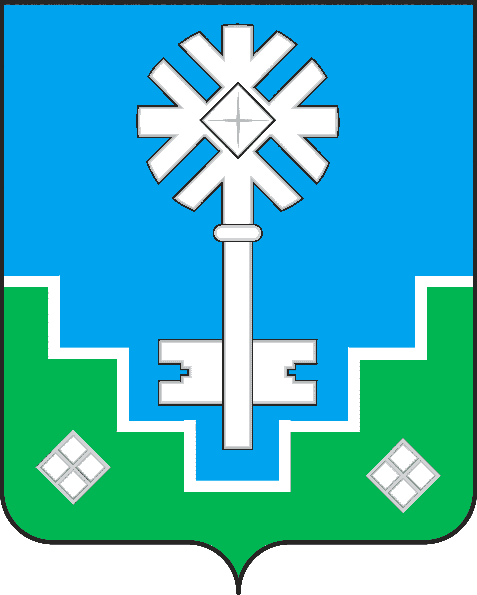 МИИРИНЭЙ ОРОЙУОНУН«Мииринэй куорат»МУНИЦИПАЛЬНАЙ ТЭРИЛЛИИ ДЬАhАЛТАТАУУРААХ